          《在线课堂》学习单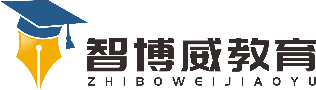                 班 级 ：         姓 名：         单元语文6年级上册第8单元课题25、好的故事温故知新0.比一比，组词语。综（      ）    搁（      ）   萍（      ）   藻（     ） 掷（      ）踪（      ）    阁（      ）   苹（      ）   澡（     ） 郑（      ）自主攀登1.看拼音写词语。cuò zōng   dàng yàng    jiě sàn      hòu xuē    shùn jiān（      ）（       ）（       ）（       ） （       ）   níng shì     zhòu rán    líng luàn    dǒu rán    chéng bì（        ）（       ）（       ）（       ）（       ）2.品析句子中画横线词语的表达效果。都倒影在澄碧的小河中,随着每一打桨,各夹带了闪烁的日光,井水里的萍藻游鱼,一同荡漾。                                                                            。稳中有升3、联系上下文，理解词语。迷糊—（                                          ）  摇荡—（                                          ） 瘦弱—（                                          ） 猛然—（                                          ）说句心里话